30.11.2020 г. В колледже народных промыслов и туризма, в рамках объявленной Недели правового просвещения среди обучающихся по доведению норм законодательства Российской Федерации, устанавливающих ответственность за участие и содействие в террористической деятельности, состоялся круглый стол на тему «Молодежь против терроризма».В работе круглого стола принял участие специалист АТК городского округа «город Дербент» Рамазанов Рамазан, администрация и  педагоги колледжа.С докладом выступил студент 1 курса Исмаилов Ахмед, который в своем выступлении затронул важные вопросы: как не стать жертвой теракта, какие действия необходимо применить при обнаружении подозрительных предметов и т.д.Также поговорили о собственной безопасности, разобрали внешние и внутренние факторы, способствующие неосторожности, беспечности, нежелательным последствиямРамазанов Р. рассказал о нормах законодательства Российской Федерации, устанавливающих ответственность за участие и содействие в экстремистской и террористической деятельности. Призвал обучающихся жить в духе межнациональной дружбы, проявляя при этом толерантность и уважение к окружающим, игнорировать возможные попытки, направленные на втягивание в экстремистскую деятельность.Подводя итоги, все пришли к единому мнению, что терроризм и экстремизм – это зло и с ним нужно бороться. Каждый гражданин своей страны должен предпринять действия, чтобы противостоять этой «чуме», которая поразила мировое сообщество.Преподаватель ОБЖ Наврузов М.М.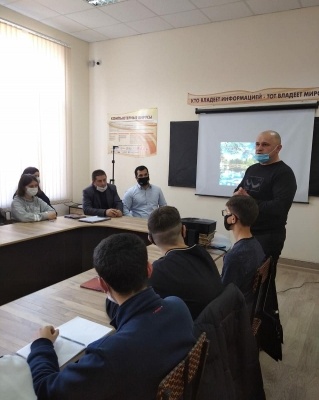 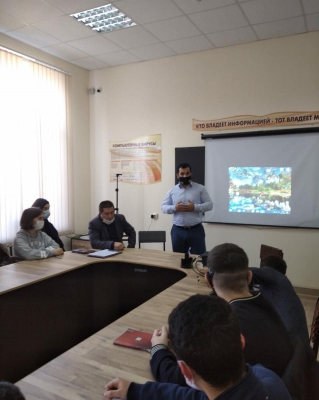 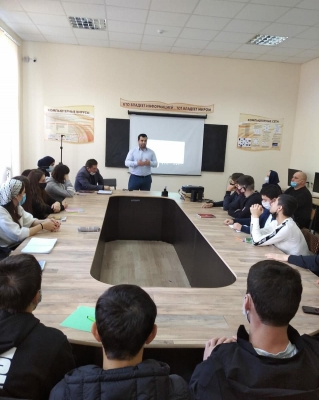 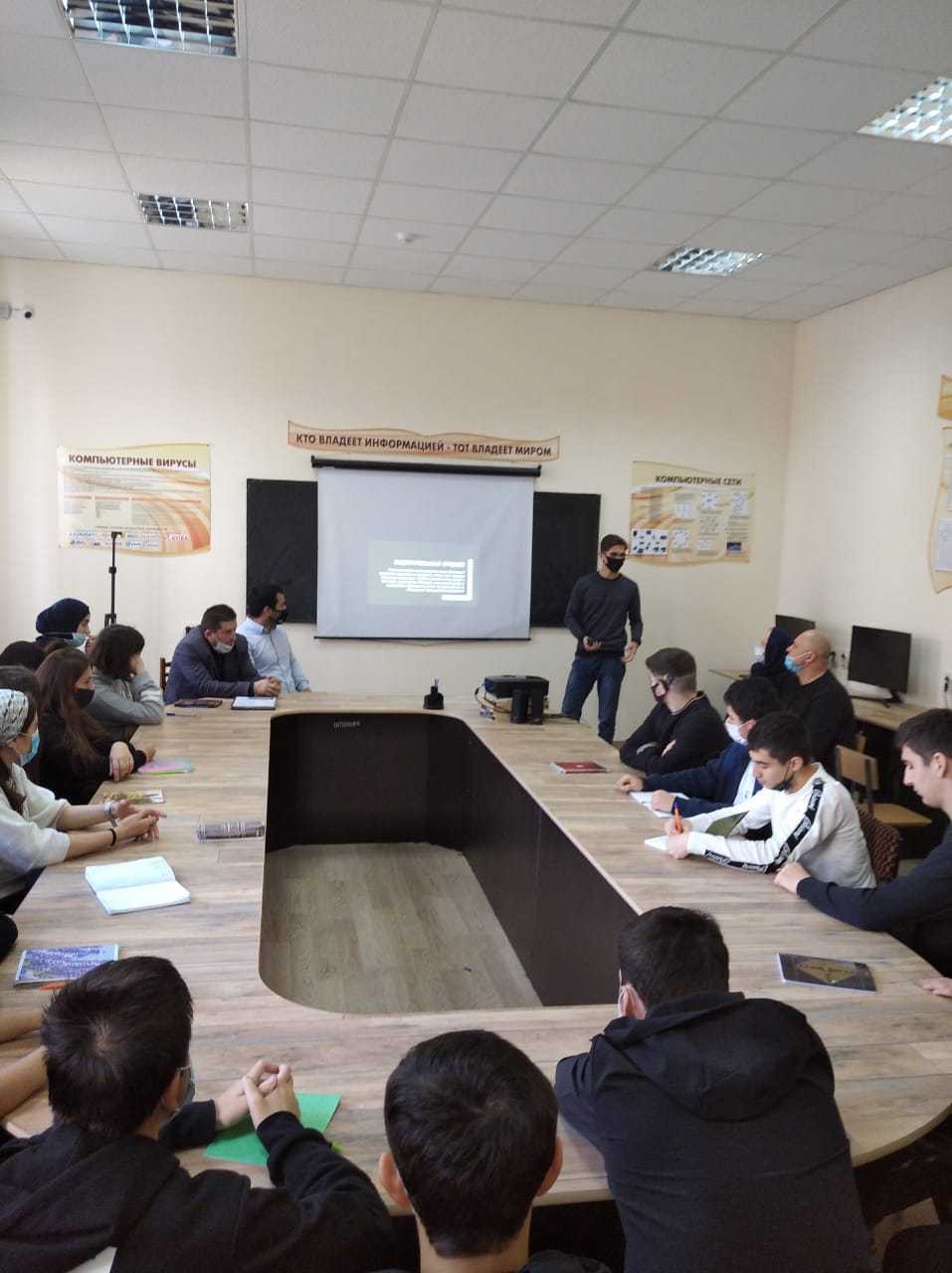 